Lakeside Charter Academy, in partnership with parents, will cultivate engaged learners through scholarship, leadership, and citizenship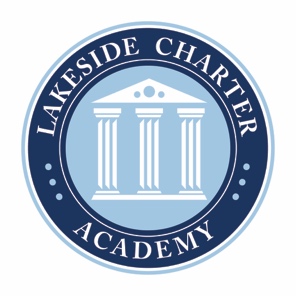 Agenda: Lakeside Charter AcademySpecial MeetingBoard of Directors MeetingLocation: Conference Call – 712.451.0432; 555810May 11, 2020 | 12:00PM ESTCall to OrderReading of Conflict of Interest StatementApproval of April 23, 2020, and May 1,, 2020 Minutes*Calendar Amendment/School Closure* Facility update – Multipurpose room painting*2020-21 Budget*Reports – Principal report, handbooks and policy changes, enrollment/marketing, activities/Friday Forums, parent surveys, PAT, online education, iReady, academic update, etc.Finance – Business managerReview StatementsInsurance - updateLetter of Credit – Any further update?Grant updateFundraising – Delayed to fallBank Account update and possibility of changing banksPPP UpdateStaffing approval and updates*Adjourn* Requires Board Action